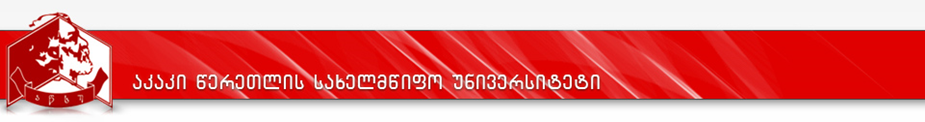 აგრარული ფაკულტეტისამაგისტრო პროგრამა           სუბტროპიკული კულტურების გადამუშავების ტექნოლოგია       Technology of Subtropical Cultures Raw Processingხელმძღვანელები:     ქეთევან კინწურაშვილი –                                    ტექნიკის მეცნიერებათა დოქტორი, აფხაზეთის  მეცნიერებათა ეროვნული აკადემიის აკადემიკოსი, პროფესორი  მაყვალა ფრუიძე  – 	   ტექნიკის მეცნიერებათა კანდიდატი, ტექნოლოგიების აკადემიური დოქტორი, პროფესორი ქუთაისი2017კურიკულუმიდანართი 1სასწავლო გეგმა    2017-2018 წ.წპროგრამის დასახელება: სუბტროპიკული კულტურების გადამუშავების ტექნოლოგია   მისანიჭებელი კვალიფიკაცია: სასურსათო ტექნოლოგიის მაგისტრიდანართი 2 „დამტკიცებულია“რექტორი ------------------    პროფ. გიორგი ღავთაძეაკადემიური საბჭოს სხდომისოქმი   № 1.   15.09.2017 წ.„დამტკიცებულია“აგრარული ფაკულტეტის  დეკანი -----------–––––   პროფ. ქეთევან კინწურაშვილიფაკულტეტის  საბჭოს  სხდომისოქმი  № 2     08.09.2017 წ.პროგრამის დასახელებაპროგრამის დასახელებასუბტროპიკული კულტურების  გადამუშავების ტექნოლოგიაTechnology of subtropical cultures raw processingსუბტროპიკული კულტურების  გადამუშავების ტექნოლოგიაTechnology of subtropical cultures raw processingმისანიჭებელი აკადემიური ხარისხი/კვალიფიკაციამისანიჭებელი აკადემიური ხარისხი/კვალიფიკაციასასურსათო ტექნოლოგიის მაგისტრიMaster of Food Technology     სასურსათო ტექნოლოგიის მაგისტრიMaster of Food Technology     ფაკულტეტის დასახელებაფაკულტეტის დასახელებააგრარული ფაკულტეტიაგრარული ფაკულტეტიპროგრამის ხელმძღვანელი/ხელმძღვანელები/კოორდინატორიპროგრამის ხელმძღვანელი/ხელმძღვანელები/კოორდინატორიქეთევან კინწურაშვილი - ტექნიკის მეცნიერებათა დოქტორი, ტექნოლოგიების აკადემიური დოქტორი, აფხაზეთის მეცნიერებათა ეროვნული აკადემიის აკადემიკოსი,, პროფესორი - აგრარული ფაკულტეტი, სუბტროპიკული კულტურების პროდუქტთა ტექნოლოგიის დეპარტამენტიტელ. 577 24 33 34 (მობ.)           595 41 79 41 (მობ.)0(431)  27 77 66 (სამსახური)0(431) 27-47-04 (სახლი)ელ.ფოსტა: ketevan.kintsurashvili@atsu.edu.ge                       Q.kintsurashvili@maul.ruმაყვალა ფრუიძე - ტექნიკის მეცნიერებათა კანდიდატი, ტექნოლოგიების აკადემიური დოქტორი, პროფესორი - აგრარული ფაკულტეტი, სუბტროპიკული კულტურების პროდუქტთა ტექნოლოგიის დეპარტამენტიტელ. 577 13-18-75 (მობ.)          0(431) 27-21-66 (სამსახური)          0(431) 24-43-81 (სახლი)ელ.ფოსტა:  makvala.pruidze@yahoo.com.ქეთევან კინწურაშვილი - ტექნიკის მეცნიერებათა დოქტორი, ტექნოლოგიების აკადემიური დოქტორი, აფხაზეთის მეცნიერებათა ეროვნული აკადემიის აკადემიკოსი,, პროფესორი - აგრარული ფაკულტეტი, სუბტროპიკული კულტურების პროდუქტთა ტექნოლოგიის დეპარტამენტიტელ. 577 24 33 34 (მობ.)           595 41 79 41 (მობ.)0(431)  27 77 66 (სამსახური)0(431) 27-47-04 (სახლი)ელ.ფოსტა: ketevan.kintsurashvili@atsu.edu.ge                       Q.kintsurashvili@maul.ruმაყვალა ფრუიძე - ტექნიკის მეცნიერებათა კანდიდატი, ტექნოლოგიების აკადემიური დოქტორი, პროფესორი - აგრარული ფაკულტეტი, სუბტროპიკული კულტურების პროდუქტთა ტექნოლოგიის დეპარტამენტიტელ. 577 13-18-75 (მობ.)          0(431) 27-21-66 (სამსახური)          0(431) 24-43-81 (სახლი)ელ.ფოსტა:  makvala.pruidze@yahoo.com.პროგრამის ხანგრძლივობა/მოცულობა (სემესტრი, კრედიტების რაოდენობა)პროგრამის ხანგრძლივობა/მოცულობა (სემესტრი, კრედიტების რაოდენობა)120 ESTS  კრედიტიაქედან: 1. სპეციალობის სავალდებულო კურსები - 85 კრედიტი;               2.  არჩევითი სასწავლო კურსები – 5 კრედიტი;3. სამაგისტრო ნაშრომი - 30 კრედიტი.სემესტრების რაოდენობა - 4              120 ESTS  კრედიტიაქედან: 1. სპეციალობის სავალდებულო კურსები - 85 კრედიტი;               2.  არჩევითი სასწავლო კურსები – 5 კრედიტი;3. სამაგისტრო ნაშრომი - 30 კრედიტი.სემესტრების რაოდენობა - 4              სწავლების ენასწავლების ენასწავლების ენაქართულიპროგრამის შემუშავებისა და განახლების თარიღები;პროგრამის შემუშავებისა და განახლების თარიღები;პროგრამის შემუშავებისა და განახლების თარიღები;პროგრამა შემუშავდა 2011-2012 წელსაკრედიტაცია გაიარა 2012 წლის 19.04. გადაწყვეტილება №123განახლების თარიღიპროგრამაზე დაშვების წინაპირობები (მოთხოვნები)პროგრამაზე დაშვების წინაპირობები (მოთხოვნები)პროგრამაზე დაშვების წინაპირობები (მოთხოვნები)პროგრამაზე დაშვების წინაპირობები (მოთხოვნები)სამაგისტრო პროგრამის სტუდენტი შეიძლება გახდეს ბაკალავრის აკადემიური ხარისხის მქონე ან მასთან გათანაბრებული პირი, რომელიც გადის წინასწარ რეგისტრაციას ერთიანი ეროვნული გამოცდების ცენტრში, აბარებს საერთო ეროვნულ გამოცდას მაგისტრატურისათვის და სასპეციალიზაციო გამოცდას სამაგისტრო პროგრამისთვის “სუბტროპიკული კულტურების გადამუშავების ტექნოლოგია” აკაკი წერეთლის სახელმწიფო უნივერსიტეტში.სამაგისტრო პროგრამის სტუდენტი შეიძლება გახდეს ბაკალავრის აკადემიური ხარისხის მქონე ან მასთან გათანაბრებული პირი, რომელიც გადის წინასწარ რეგისტრაციას ერთიანი ეროვნული გამოცდების ცენტრში, აბარებს საერთო ეროვნულ გამოცდას მაგისტრატურისათვის და სასპეციალიზაციო გამოცდას სამაგისტრო პროგრამისთვის “სუბტროპიკული კულტურების გადამუშავების ტექნოლოგია” აკაკი წერეთლის სახელმწიფო უნივერსიტეტში.სამაგისტრო პროგრამის სტუდენტი შეიძლება გახდეს ბაკალავრის აკადემიური ხარისხის მქონე ან მასთან გათანაბრებული პირი, რომელიც გადის წინასწარ რეგისტრაციას ერთიანი ეროვნული გამოცდების ცენტრში, აბარებს საერთო ეროვნულ გამოცდას მაგისტრატურისათვის და სასპეციალიზაციო გამოცდას სამაგისტრო პროგრამისთვის “სუბტროპიკული კულტურების გადამუშავების ტექნოლოგია” აკაკი წერეთლის სახელმწიფო უნივერსიტეტში.სამაგისტრო პროგრამის სტუდენტი შეიძლება გახდეს ბაკალავრის აკადემიური ხარისხის მქონე ან მასთან გათანაბრებული პირი, რომელიც გადის წინასწარ რეგისტრაციას ერთიანი ეროვნული გამოცდების ცენტრში, აბარებს საერთო ეროვნულ გამოცდას მაგისტრატურისათვის და სასპეციალიზაციო გამოცდას სამაგისტრო პროგრამისთვის “სუბტროპიკული კულტურების გადამუშავების ტექნოლოგია” აკაკი წერეთლის სახელმწიფო უნივერსიტეტში.პროგრამის მიზნებიპროგრამის მიზნებიპროგრამის მიზნებიპროგრამის მიზნებიმოამზადოს სასურსათო ტექნოლოგიის მაგისტრის აკადემიური ხარისხის მქონე სპეციალისტი, რომელიც აღჭურვილი იქნება დარგში არსებული ინოვაციური მეოდებისა და  თანამედროვე ტექნოლოგიური პროცესების ცოდნით, შეეძლება მათი პრაქტიკაში გამოყენება და ექნება საკუთარი ცოდნის სხვისათვის გადაცემის უნარი.მაგისტრი  სუბტროპიკული კულტურების ნედლეულის გადამამუშავებელი  წარმოების განვითარებისათვის  შეძლებს: გააცნობიეროს  სასურსათო პროდუქტთა წარმოების ბიოქიმიური საფუძველი, განსაზღვროს  წარმოებული პროდუქციის ბიოლოგიური ღირებულება და მეცნიერული კვლევის თანამედროვე მეთოდების გამოყენებით გადაჭრას სასურსათო პროდუქტთა  სამომხმარებლო და ტექნოლოგიური ღირსების ამაღლების პრობლემა.  დარგში არსებული უახლესი ტექნოლოგიური მონაცემების კრიტიკული ანალიზის საფუძველზე ორიგინალური იდეების შემუშავებას, ნედლეულის რაციონალურად გამოყენებას ფართო ფიზიოლოგიური მოქმედების სპექტრის ახალი პროდუქტების წარმოებისათვის; ტექნოლოგიური პროცესების რეჟიმებისა და პარამეტრების შერჩევას და რეგულირებას;დაგეგმოს და წარმართოს კვლევა  სასურსათო პროდუქტთა წარმოების თანამედროვე ტექნოლოგიების სრულყოფისათვის, უახლესი მეთოდებისა და მიდგომების გამოყენებით ახალი ღირებულებების დამკვიდრებისათვის;შეეძლოს კვლევის შედეგების ანალიზი, შეფასება და მისი დაცვა.  მოამზადოს სასურსათო ტექნოლოგიის მაგისტრის აკადემიური ხარისხის მქონე სპეციალისტი, რომელიც აღჭურვილი იქნება დარგში არსებული ინოვაციური მეოდებისა და  თანამედროვე ტექნოლოგიური პროცესების ცოდნით, შეეძლება მათი პრაქტიკაში გამოყენება და ექნება საკუთარი ცოდნის სხვისათვის გადაცემის უნარი.მაგისტრი  სუბტროპიკული კულტურების ნედლეულის გადამამუშავებელი  წარმოების განვითარებისათვის  შეძლებს: გააცნობიეროს  სასურსათო პროდუქტთა წარმოების ბიოქიმიური საფუძველი, განსაზღვროს  წარმოებული პროდუქციის ბიოლოგიური ღირებულება და მეცნიერული კვლევის თანამედროვე მეთოდების გამოყენებით გადაჭრას სასურსათო პროდუქტთა  სამომხმარებლო და ტექნოლოგიური ღირსების ამაღლების პრობლემა.  დარგში არსებული უახლესი ტექნოლოგიური მონაცემების კრიტიკული ანალიზის საფუძველზე ორიგინალური იდეების შემუშავებას, ნედლეულის რაციონალურად გამოყენებას ფართო ფიზიოლოგიური მოქმედების სპექტრის ახალი პროდუქტების წარმოებისათვის; ტექნოლოგიური პროცესების რეჟიმებისა და პარამეტრების შერჩევას და რეგულირებას;დაგეგმოს და წარმართოს კვლევა  სასურსათო პროდუქტთა წარმოების თანამედროვე ტექნოლოგიების სრულყოფისათვის, უახლესი მეთოდებისა და მიდგომების გამოყენებით ახალი ღირებულებების დამკვიდრებისათვის;შეეძლოს კვლევის შედეგების ანალიზი, შეფასება და მისი დაცვა.  მოამზადოს სასურსათო ტექნოლოგიის მაგისტრის აკადემიური ხარისხის მქონე სპეციალისტი, რომელიც აღჭურვილი იქნება დარგში არსებული ინოვაციური მეოდებისა და  თანამედროვე ტექნოლოგიური პროცესების ცოდნით, შეეძლება მათი პრაქტიკაში გამოყენება და ექნება საკუთარი ცოდნის სხვისათვის გადაცემის უნარი.მაგისტრი  სუბტროპიკული კულტურების ნედლეულის გადამამუშავებელი  წარმოების განვითარებისათვის  შეძლებს: გააცნობიეროს  სასურსათო პროდუქტთა წარმოების ბიოქიმიური საფუძველი, განსაზღვროს  წარმოებული პროდუქციის ბიოლოგიური ღირებულება და მეცნიერული კვლევის თანამედროვე მეთოდების გამოყენებით გადაჭრას სასურსათო პროდუქტთა  სამომხმარებლო და ტექნოლოგიური ღირსების ამაღლების პრობლემა.  დარგში არსებული უახლესი ტექნოლოგიური მონაცემების კრიტიკული ანალიზის საფუძველზე ორიგინალური იდეების შემუშავებას, ნედლეულის რაციონალურად გამოყენებას ფართო ფიზიოლოგიური მოქმედების სპექტრის ახალი პროდუქტების წარმოებისათვის; ტექნოლოგიური პროცესების რეჟიმებისა და პარამეტრების შერჩევას და რეგულირებას;დაგეგმოს და წარმართოს კვლევა  სასურსათო პროდუქტთა წარმოების თანამედროვე ტექნოლოგიების სრულყოფისათვის, უახლესი მეთოდებისა და მიდგომების გამოყენებით ახალი ღირებულებების დამკვიდრებისათვის;შეეძლოს კვლევის შედეგების ანალიზი, შეფასება და მისი დაცვა.  მოამზადოს სასურსათო ტექნოლოგიის მაგისტრის აკადემიური ხარისხის მქონე სპეციალისტი, რომელიც აღჭურვილი იქნება დარგში არსებული ინოვაციური მეოდებისა და  თანამედროვე ტექნოლოგიური პროცესების ცოდნით, შეეძლება მათი პრაქტიკაში გამოყენება და ექნება საკუთარი ცოდნის სხვისათვის გადაცემის უნარი.მაგისტრი  სუბტროპიკული კულტურების ნედლეულის გადამამუშავებელი  წარმოების განვითარებისათვის  შეძლებს: გააცნობიეროს  სასურსათო პროდუქტთა წარმოების ბიოქიმიური საფუძველი, განსაზღვროს  წარმოებული პროდუქციის ბიოლოგიური ღირებულება და მეცნიერული კვლევის თანამედროვე მეთოდების გამოყენებით გადაჭრას სასურსათო პროდუქტთა  სამომხმარებლო და ტექნოლოგიური ღირსების ამაღლების პრობლემა.  დარგში არსებული უახლესი ტექნოლოგიური მონაცემების კრიტიკული ანალიზის საფუძველზე ორიგინალური იდეების შემუშავებას, ნედლეულის რაციონალურად გამოყენებას ფართო ფიზიოლოგიური მოქმედების სპექტრის ახალი პროდუქტების წარმოებისათვის; ტექნოლოგიური პროცესების რეჟიმებისა და პარამეტრების შერჩევას და რეგულირებას;დაგეგმოს და წარმართოს კვლევა  სასურსათო პროდუქტთა წარმოების თანამედროვე ტექნოლოგიების სრულყოფისათვის, უახლესი მეთოდებისა და მიდგომების გამოყენებით ახალი ღირებულებების დამკვიდრებისათვის;შეეძლოს კვლევის შედეგების ანალიზი, შეფასება და მისი დაცვა.  სწავლის შედეგები (ზოგადი და დარგობრივი კომპეტენციები) (სწავლის შედეგების რუქა ახლავს დანართის სახით, იხ. დანართი 2) სწავლის შედეგები (ზოგადი და დარგობრივი კომპეტენციები) (სწავლის შედეგების რუქა ახლავს დანართის სახით, იხ. დანართი 2) სწავლის შედეგები (ზოგადი და დარგობრივი კომპეტენციები) (სწავლის შედეგების რუქა ახლავს დანართის სახით, იხ. დანართი 2) სწავლის შედეგები (ზოგადი და დარგობრივი კომპეტენციები) (სწავლის შედეგების რუქა ახლავს დანართის სახით, იხ. დანართი 2) ცოდნა და გაცნობიერებააქვს ამ სფეროს ღრმა და სისტემური ცოდნა, რომელიც აძლევს ახალი, ორიგინალური იდეების შემუშავების საშუალებას, აცნობიერებს ცალკეული პრობლემის გადაჭრის გზებს.აქვს ამ სფეროს ღრმა და სისტემური ცოდნა, რომელიც აძლევს ახალი, ორიგინალური იდეების შემუშავების საშუალებას, აცნობიერებს ცალკეული პრობლემის გადაჭრის გზებს.აქვს ამ სფეროს ღრმა და სისტემური ცოდნა, რომელიც აძლევს ახალი, ორიგინალური იდეების შემუშავების საშუალებას, აცნობიერებს ცალკეული პრობლემის გადაჭრის გზებს.ცოდნა და გაცნობიერებააქვს ღრმა და სისტემური ცოდნა სუბტროპიკული კულტურების წარმოების ბიოქიმიური პროცესების ირგვლივ; იცის სუბტროპიკული კულტურების გადამუშავების დროს მიმდინარე გარდაქმნები და გაცნობიერებული აქვს აღნიშული პროცესების რეგულირების პრინციპები. იცის ბიოქიმიური გარდაქმნების რეგულირების მექანიზმები, აცნობიერებს ბიოქიმიურ პროცესზე მოქმედი ფაქტორების არსს და იმ ძირითადი ტექნოლოგიური პროცესების მნიშვნელობას, რომლებსაც საფუძვლად უდევთ ბიოქიმიური გარდაქმნები;იცის სუბტროპიკული კულტურების გადამამუშავებელი წარმოების თანამედროვე მდგომარეობა, აღწერს და მიმოიხილავს გადამუშავების თანამედროვე ტექნოლოგიებს, გამოკვეთავს ნედლეულის გადამუშავების პროგრესულ მეთოდებს და დეტალურად ჩამოაყალიბებს ჩაის, თამბაქოს, ეთერზეთების, ხილ–ბოსტნეულის გადამუშავების თავისებურებებს;იცის და გააზრებული აქვს სუბტროპიკული კულტურების საწარმოო პროცესები და შესაბამისი მანქანა–აპარატული სისტემების მოქმედების, ექსპლუატაციის მეცნიერული პრინციპები;ფლობს სასურსათო პროდუქტთა ტექნო–ქიმიურ და მიკრობიოლოგიური კონტროლის მეთოდებს, იცის წარმოების კონტროლის არსი და აცნობიერებს წარმოების ხარისხის მართვის მნიშვნელობას.აქვს ღრმა და სისტემური ცოდნა სუბტროპიკული კულტურების წარმოების ბიოქიმიური პროცესების ირგვლივ; იცის სუბტროპიკული კულტურების გადამუშავების დროს მიმდინარე გარდაქმნები და გაცნობიერებული აქვს აღნიშული პროცესების რეგულირების პრინციპები. იცის ბიოქიმიური გარდაქმნების რეგულირების მექანიზმები, აცნობიერებს ბიოქიმიურ პროცესზე მოქმედი ფაქტორების არსს და იმ ძირითადი ტექნოლოგიური პროცესების მნიშვნელობას, რომლებსაც საფუძვლად უდევთ ბიოქიმიური გარდაქმნები;იცის სუბტროპიკული კულტურების გადამამუშავებელი წარმოების თანამედროვე მდგომარეობა, აღწერს და მიმოიხილავს გადამუშავების თანამედროვე ტექნოლოგიებს, გამოკვეთავს ნედლეულის გადამუშავების პროგრესულ მეთოდებს და დეტალურად ჩამოაყალიბებს ჩაის, თამბაქოს, ეთერზეთების, ხილ–ბოსტნეულის გადამუშავების თავისებურებებს;იცის და გააზრებული აქვს სუბტროპიკული კულტურების საწარმოო პროცესები და შესაბამისი მანქანა–აპარატული სისტემების მოქმედების, ექსპლუატაციის მეცნიერული პრინციპები;ფლობს სასურსათო პროდუქტთა ტექნო–ქიმიურ და მიკრობიოლოგიური კონტროლის მეთოდებს, იცის წარმოების კონტროლის არსი და აცნობიერებს წარმოების ხარისხის მართვის მნიშვნელობას.აქვს ღრმა და სისტემური ცოდნა სუბტროპიკული კულტურების წარმოების ბიოქიმიური პროცესების ირგვლივ; იცის სუბტროპიკული კულტურების გადამუშავების დროს მიმდინარე გარდაქმნები და გაცნობიერებული აქვს აღნიშული პროცესების რეგულირების პრინციპები. იცის ბიოქიმიური გარდაქმნების რეგულირების მექანიზმები, აცნობიერებს ბიოქიმიურ პროცესზე მოქმედი ფაქტორების არსს და იმ ძირითადი ტექნოლოგიური პროცესების მნიშვნელობას, რომლებსაც საფუძვლად უდევთ ბიოქიმიური გარდაქმნები;იცის სუბტროპიკული კულტურების გადამამუშავებელი წარმოების თანამედროვე მდგომარეობა, აღწერს და მიმოიხილავს გადამუშავების თანამედროვე ტექნოლოგიებს, გამოკვეთავს ნედლეულის გადამუშავების პროგრესულ მეთოდებს და დეტალურად ჩამოაყალიბებს ჩაის, თამბაქოს, ეთერზეთების, ხილ–ბოსტნეულის გადამუშავების თავისებურებებს;იცის და გააზრებული აქვს სუბტროპიკული კულტურების საწარმოო პროცესები და შესაბამისი მანქანა–აპარატული სისტემების მოქმედების, ექსპლუატაციის მეცნიერული პრინციპები;ფლობს სასურსათო პროდუქტთა ტექნო–ქიმიურ და მიკრობიოლოგიური კონტროლის მეთოდებს, იცის წარმოების კონტროლის არსი და აცნობიერებს წარმოების ხარისხის მართვის მნიშვნელობას.ცოდნის პრაქტიკაში გამოყენების უნარიახალ, გაუთვალისწინებელ და მულტიდისციპლინარულ გარემოში მოქმედება; კომპლექსური პრობლემის გადაწყვეტის გზების ძიება, მათ შორის კვლევის დამოუკიდებლად განხორციელება უახლესი მეთოდებისა და მიდგომების გამოყენებით.ახალ, გაუთვალისწინებელ და მულტიდისციპლინარულ გარემოში მოქმედება; კომპლექსური პრობლემის გადაწყვეტის გზების ძიება, მათ შორის კვლევის დამოუკიდებლად განხორციელება უახლესი მეთოდებისა და მიდგომების გამოყენებით.ახალ, გაუთვალისწინებელ და მულტიდისციპლინარულ გარემოში მოქმედება; კომპლექსური პრობლემის გადაწყვეტის გზების ძიება, მათ შორის კვლევის დამოუკიდებლად განხორციელება უახლესი მეთოდებისა და მიდგომების გამოყენებით.ცოდნის პრაქტიკაში გამოყენების უნარიშეუძლია კვლევის დაგეგმვა და ახალი სახის პროდუქტის მისაღებად ექსპერიმენტის ჩატარება, შესაბამისი ტექნოლოგიური სქემის შერჩევა;შეუძლია ტექნოლოგიური პროცესების მატერიალური, თბური და ენერგეტიკული ბალანსების შედგენა და შესაბამისი მანქანა–აპარატების შერჩევა–მოდიფიკაცია;შეუძლია ექსპერიმენტებში გამოიყენოს ბიოქიმიური კვლევის თანამედროვე მეთოდები, განსაზღვროს ოქსიდორედუქტაზების აქტივობები, ფერმენტული პროცესების მიმდინარეობის რეჟიმები და პარამეტრები;შეუძლია პრობლემის აღმოჩენა და მისი გადაწყვეტის გზების ძიება, კვლევის დამოუკიდებლად განხორციელება, ტექნოლოგიური პროცესების პირობების, პარამეტრების, რეგლამენტის შეცვლა უახლესი მეთოდების და მიდგომების გამოყენებით.შეუძლია კვლევის დაგეგმვა და ახალი სახის პროდუქტის მისაღებად ექსპერიმენტის ჩატარება, შესაბამისი ტექნოლოგიური სქემის შერჩევა;შეუძლია ტექნოლოგიური პროცესების მატერიალური, თბური და ენერგეტიკული ბალანსების შედგენა და შესაბამისი მანქანა–აპარატების შერჩევა–მოდიფიკაცია;შეუძლია ექსპერიმენტებში გამოიყენოს ბიოქიმიური კვლევის თანამედროვე მეთოდები, განსაზღვროს ოქსიდორედუქტაზების აქტივობები, ფერმენტული პროცესების მიმდინარეობის რეჟიმები და პარამეტრები;შეუძლია პრობლემის აღმოჩენა და მისი გადაწყვეტის გზების ძიება, კვლევის დამოუკიდებლად განხორციელება, ტექნოლოგიური პროცესების პირობების, პარამეტრების, რეგლამენტის შეცვლა უახლესი მეთოდების და მიდგომების გამოყენებით.შეუძლია კვლევის დაგეგმვა და ახალი სახის პროდუქტის მისაღებად ექსპერიმენტის ჩატარება, შესაბამისი ტექნოლოგიური სქემის შერჩევა;შეუძლია ტექნოლოგიური პროცესების მატერიალური, თბური და ენერგეტიკული ბალანსების შედგენა და შესაბამისი მანქანა–აპარატების შერჩევა–მოდიფიკაცია;შეუძლია ექსპერიმენტებში გამოიყენოს ბიოქიმიური კვლევის თანამედროვე მეთოდები, განსაზღვროს ოქსიდორედუქტაზების აქტივობები, ფერმენტული პროცესების მიმდინარეობის რეჟიმები და პარამეტრები;შეუძლია პრობლემის აღმოჩენა და მისი გადაწყვეტის გზების ძიება, კვლევის დამოუკიდებლად განხორციელება, ტექნოლოგიური პროცესების პირობების, პარამეტრების, რეგლამენტის შეცვლა უახლესი მეთოდების და მიდგომების გამოყენებით.დასკვნის უნარირთული და არასრული ინფორმაციის (მათ შორის უახლესი კვლევების) კრიტიკული ანალიზის საფუძველზე დასაბუთებული დასკვნების ჩამოყალიბება; უახლეს მონაცემებზე დაყრდნობით ინფორმაციის ინოვაციური სინთეზი.რთული და არასრული ინფორმაციის (მათ შორის უახლესი კვლევების) კრიტიკული ანალიზის საფუძველზე დასაბუთებული დასკვნების ჩამოყალიბება; უახლეს მონაცემებზე დაყრდნობით ინფორმაციის ინოვაციური სინთეზი.რთული და არასრული ინფორმაციის (მათ შორის უახლესი კვლევების) კრიტიკული ანალიზის საფუძველზე დასაბუთებული დასკვნების ჩამოყალიბება; უახლეს მონაცემებზე დაყრდნობით ინფორმაციის ინოვაციური სინთეზი.დასკვნის უნარიდამოუკიდებლად შეუძლია სუბტროპიკული კულტურების გადამუშავების ტექნოლოგიის დარგისათვის დამახასიათებელი მონაცემების შეგროვება: სუბტროპიკული კულტურების ნედლეულის და მზა პროდუქციის ქიმიური შედგენილობის, მათი გადამუშავების ტექნოლოგიების, მიღებული პროდუქტების ხარისხობრივი მაჩვენებლების, ტექნოლოგიური პროცესების შესაბამისი მანქანების და მანქანა–აპარატული სისტემების რეგლამენტებზე;შეუძლია მოგროვილი ინფორმაციის ანალიზი და უახლესი მონაცემების გამოყენებით ინფორმაციის ინოვაციური სინთეზი;შუეძლია სუბტროპიკული კულტურების გადამუშავების ტექნოლოგიების, ტექნოლოგიური პროცესების შესაბამისი მანქანა–აპარატული სისტემების მოქმედების შეფასება.დამოუკიდებლად შეუძლია სუბტროპიკული კულტურების გადამუშავების ტექნოლოგიის დარგისათვის დამახასიათებელი მონაცემების შეგროვება: სუბტროპიკული კულტურების ნედლეულის და მზა პროდუქციის ქიმიური შედგენილობის, მათი გადამუშავების ტექნოლოგიების, მიღებული პროდუქტების ხარისხობრივი მაჩვენებლების, ტექნოლოგიური პროცესების შესაბამისი მანქანების და მანქანა–აპარატული სისტემების რეგლამენტებზე;შეუძლია მოგროვილი ინფორმაციის ანალიზი და უახლესი მონაცემების გამოყენებით ინფორმაციის ინოვაციური სინთეზი;შუეძლია სუბტროპიკული კულტურების გადამუშავების ტექნოლოგიების, ტექნოლოგიური პროცესების შესაბამისი მანქანა–აპარატული სისტემების მოქმედების შეფასება.დამოუკიდებლად შეუძლია სუბტროპიკული კულტურების გადამუშავების ტექნოლოგიის დარგისათვის დამახასიათებელი მონაცემების შეგროვება: სუბტროპიკული კულტურების ნედლეულის და მზა პროდუქციის ქიმიური შედგენილობის, მათი გადამუშავების ტექნოლოგიების, მიღებული პროდუქტების ხარისხობრივი მაჩვენებლების, ტექნოლოგიური პროცესების შესაბამისი მანქანების და მანქანა–აპარატული სისტემების რეგლამენტებზე;შეუძლია მოგროვილი ინფორმაციის ანალიზი და უახლესი მონაცემების გამოყენებით ინფორმაციის ინოვაციური სინთეზი;შუეძლია სუბტროპიკული კულტურების გადამუშავების ტექნოლოგიების, ტექნოლოგიური პროცესების შესაბამისი მანქანა–აპარატული სისტემების მოქმედების შეფასება.კომუნიკაციის უნარითავისი დასკვნების, არგუმენტაციისა და კვლევის მეთოდების კომუნიკაცია აკადემიურ თუ პროფესიულ საზოგადოებასთან ქართულ და უცხოურ ენებზე, აკადემიური პატიოსნების სტანდარტებისა და  საინფორმაციო–საკომუნიკაციო ტექნოლოგიების მიღწევათა გათვალისწინებით.თავისი დასკვნების, არგუმენტაციისა და კვლევის მეთოდების კომუნიკაცია აკადემიურ თუ პროფესიულ საზოგადოებასთან ქართულ და უცხოურ ენებზე, აკადემიური პატიოსნების სტანდარტებისა და  საინფორმაციო–საკომუნიკაციო ტექნოლოგიების მიღწევათა გათვალისწინებით.თავისი დასკვნების, არგუმენტაციისა და კვლევის მეთოდების კომუნიკაცია აკადემიურ თუ პროფესიულ საზოგადოებასთან ქართულ და უცხოურ ენებზე, აკადემიური პატიოსნების სტანდარტებისა და  საინფორმაციო–საკომუნიკაციო ტექნოლოგიების მიღწევათა გათვალისწინებით.კომუნიკაციის უნარიმშობლიურ ენაზე შეუძლია სასურსათო პროდუქტების ტექნოლოგიაში, როგორც აკადემიურ, ისე პროფესიულ საზოგადოებაში დამაჯერებელი, დამოუკიდებელი და კომპეტენტური კომუნიკაცია, მონაწილეობა დისკუსია–დებატებში;საკონფერენციო მოხსენებების, რეფერატის მოზადება და პრეზენტაცია;უცხო ენაზე შეუძლია თავის სფეროში, ინფორმაციის სხვადასხვა წყაროების გამოყენება და კომუნიკაცია კოლეგებთან და სხვა დაინტერესებულ პირებთან;თავისუფლად და შემოქმედებითად იყენებს თანამედროვე საინფორმაციო და საკომუნიკაციო ტექნოლოგიებს ინფორმაციის მოსაპოვებლად, მეცნიერული კვლევის შედეგების დამუშავების და ანალიზისათვის;შეუძლია დამოუკიდებლად დაგეგმოს სამუშაო საკუთარი და ჯგუფის სხვა წევრების შესაძლებლობების გათვალისწინებით, საჭიროებისას ხელმძღვანელობს სამუშაოს;შეუძლია სამუშაო ჯგუფში როგორც წევრის, ასევე ლიდერის როლში მუშაობა; მას აქვს უნარი კრიტიკის კორექტულად გამოთქმისა და მიღების.მშობლიურ ენაზე შეუძლია სასურსათო პროდუქტების ტექნოლოგიაში, როგორც აკადემიურ, ისე პროფესიულ საზოგადოებაში დამაჯერებელი, დამოუკიდებელი და კომპეტენტური კომუნიკაცია, მონაწილეობა დისკუსია–დებატებში;საკონფერენციო მოხსენებების, რეფერატის მოზადება და პრეზენტაცია;უცხო ენაზე შეუძლია თავის სფეროში, ინფორმაციის სხვადასხვა წყაროების გამოყენება და კომუნიკაცია კოლეგებთან და სხვა დაინტერესებულ პირებთან;თავისუფლად და შემოქმედებითად იყენებს თანამედროვე საინფორმაციო და საკომუნიკაციო ტექნოლოგიებს ინფორმაციის მოსაპოვებლად, მეცნიერული კვლევის შედეგების დამუშავების და ანალიზისათვის;შეუძლია დამოუკიდებლად დაგეგმოს სამუშაო საკუთარი და ჯგუფის სხვა წევრების შესაძლებლობების გათვალისწინებით, საჭიროებისას ხელმძღვანელობს სამუშაოს;შეუძლია სამუშაო ჯგუფში როგორც წევრის, ასევე ლიდერის როლში მუშაობა; მას აქვს უნარი კრიტიკის კორექტულად გამოთქმისა და მიღების.მშობლიურ ენაზე შეუძლია სასურსათო პროდუქტების ტექნოლოგიაში, როგორც აკადემიურ, ისე პროფესიულ საზოგადოებაში დამაჯერებელი, დამოუკიდებელი და კომპეტენტური კომუნიკაცია, მონაწილეობა დისკუსია–დებატებში;საკონფერენციო მოხსენებების, რეფერატის მოზადება და პრეზენტაცია;უცხო ენაზე შეუძლია თავის სფეროში, ინფორმაციის სხვადასხვა წყაროების გამოყენება და კომუნიკაცია კოლეგებთან და სხვა დაინტერესებულ პირებთან;თავისუფლად და შემოქმედებითად იყენებს თანამედროვე საინფორმაციო და საკომუნიკაციო ტექნოლოგიებს ინფორმაციის მოსაპოვებლად, მეცნიერული კვლევის შედეგების დამუშავების და ანალიზისათვის;შეუძლია დამოუკიდებლად დაგეგმოს სამუშაო საკუთარი და ჯგუფის სხვა წევრების შესაძლებლობების გათვალისწინებით, საჭიროებისას ხელმძღვანელობს სამუშაოს;შეუძლია სამუშაო ჯგუფში როგორც წევრის, ასევე ლიდერის როლში მუშაობა; მას აქვს უნარი კრიტიკის კორექტულად გამოთქმისა და მიღების.სწავლის უნარისწავლის დამოუკიდებლად წარმართვა, სწავლის პროცესის თავისებურებების გაცნობიერება და სტრატეგიულად დაგგმვის მაღალი დონე.სწავლის დამოუკიდებლად წარმართვა, სწავლის პროცესის თავისებურებების გაცნობიერება და სტრატეგიულად დაგგმვის მაღალი დონე.სწავლის დამოუკიდებლად წარმართვა, სწავლის პროცესის თავისებურებების გაცნობიერება და სტრატეგიულად დაგგმვის მაღალი დონე.სწავლის უნარიდამოუკიდებლად მუშაობს სამეცნიერო დარგობრივ ლიტერატურასთან, რეგუ-ლარულად განაახლებს ცოდნას და განსაზღვრავს ცოდნის ამაღლების მიმარ-თულებას;შეუძლია კვლევითი სამუშაოს შესრულება წინასწარ შეთანხმებული რეკომენ-დაციების/ინსტრუქციების მიხედვით;შეუძლია საკუთარი ცოდნის შეფასება და შემდგომი სწავლის საჭიროებების განსაზღვრა.დამოუკიდებლად მუშაობს სამეცნიერო დარგობრივ ლიტერატურასთან, რეგუ-ლარულად განაახლებს ცოდნას და განსაზღვრავს ცოდნის ამაღლების მიმარ-თულებას;შეუძლია კვლევითი სამუშაოს შესრულება წინასწარ შეთანხმებული რეკომენ-დაციების/ინსტრუქციების მიხედვით;შეუძლია საკუთარი ცოდნის შეფასება და შემდგომი სწავლის საჭიროებების განსაზღვრა.დამოუკიდებლად მუშაობს სამეცნიერო დარგობრივ ლიტერატურასთან, რეგუ-ლარულად განაახლებს ცოდნას და განსაზღვრავს ცოდნის ამაღლების მიმარ-თულებას;შეუძლია კვლევითი სამუშაოს შესრულება წინასწარ შეთანხმებული რეკომენ-დაციების/ინსტრუქციების მიხედვით;შეუძლია საკუთარი ცოდნის შეფასება და შემდგომი სწავლის საჭიროებების განსაზღვრა.ღირებულებებიღირებულებებისადმი თავისი და სხვების დამოკიდებულების შეფასება და ახალი ღირებულებების დამკვიდრებაში წვლილის შეტანა.ღირებულებებისადმი თავისი და სხვების დამოკიდებულების შეფასება და ახალი ღირებულებების დამკვიდრებაში წვლილის შეტანა.ღირებულებებისადმი თავისი და სხვების დამოკიდებულების შეფასება და ახალი ღირებულებების დამკვიდრებაში წვლილის შეტანა.ღირებულებებიიცავს სასურსათო პროდუქტების წარმოების პროცესში სანედლეულო ბაზის მოძიების, ახალი და ოპტიმალური პროცესების დანერგვის და კვების ბაზარზე მოთხოვნადი საკვები პროდუქტების წარმოების პრინციპებს;გათავისებული აქვს ადამიანის ჯანმრთელობისათვის ჯანსაღი კვების მნიშ-ვნელობა, გააჩნია პროფესიული ღირებულებები და მაღალი პასუხისმგებლობის გრძნობით ისწრაფვის სუბტროპიკული კულტურების გადამამუშავებელი წარ-მოების განვითარებისათვის მაღალხარისხოვანი კვების პროდუქტების წარმოების მიზნით;იცავს სასურსათო პროდუქტების წარმოების პროცესში სანედლეულო ბაზის მოძიების, ახალი და ოპტიმალური პროცესების დანერგვის და კვების ბაზარზე მოთხოვნადი საკვები პროდუქტების წარმოების პრინციპებს;გათავისებული აქვს ადამიანის ჯანმრთელობისათვის ჯანსაღი კვების მნიშ-ვნელობა, გააჩნია პროფესიული ღირებულებები და მაღალი პასუხისმგებლობის გრძნობით ისწრაფვის სუბტროპიკული კულტურების გადამამუშავებელი წარ-მოების განვითარებისათვის მაღალხარისხოვანი კვების პროდუქტების წარმოების მიზნით;იცავს სასურსათო პროდუქტების წარმოების პროცესში სანედლეულო ბაზის მოძიების, ახალი და ოპტიმალური პროცესების დანერგვის და კვების ბაზარზე მოთხოვნადი საკვები პროდუქტების წარმოების პრინციპებს;გათავისებული აქვს ადამიანის ჯანმრთელობისათვის ჯანსაღი კვების მნიშ-ვნელობა, გააჩნია პროფესიული ღირებულებები და მაღალი პასუხისმგებლობის გრძნობით ისწრაფვის სუბტროპიკული კულტურების გადამამუშავებელი წარ-მოების განვითარებისათვის მაღალხარისხოვანი კვების პროდუქტების წარმოების მიზნით;სწავლების მეთოდებისწავლების მეთოდებისწავლების მეთოდებისწავლების მეთოდებისწავლის შედეგების მისაღწევად გამოიყენება სწავლების სხვადასხვა თანამედროვე მეთოდი სასწავლო კურსის შინაარსის მიხედვით: ვერბალური ანუ ზეპირსიტყვიერი;დისკუსია/დებატები;ლაბორატორიული მეთოდი;პრაქტიკული  მეთოდი;ჯგუფური მუშაობის მეთოდი;დემონსტრირების მეთოდი;გონებრივი იერიშის მეთოდი;წერითი მუშაობის მეთოდი;წიგნზე მუშაობის მეთოდი;ახსნა-განმარტებითი მეთოდი;როლური და სიტუაციური თამაშების მეთოდი.(დეტალურად იხილეთ სილაბუსებში)  სწავლის შედეგების მისაღწევად გამოიყენება სწავლების სხვადასხვა თანამედროვე მეთოდი სასწავლო კურსის შინაარსის მიხედვით: ვერბალური ანუ ზეპირსიტყვიერი;დისკუსია/დებატები;ლაბორატორიული მეთოდი;პრაქტიკული  მეთოდი;ჯგუფური მუშაობის მეთოდი;დემონსტრირების მეთოდი;გონებრივი იერიშის მეთოდი;წერითი მუშაობის მეთოდი;წიგნზე მუშაობის მეთოდი;ახსნა-განმარტებითი მეთოდი;როლური და სიტუაციური თამაშების მეთოდი.(დეტალურად იხილეთ სილაბუსებში)  სწავლის შედეგების მისაღწევად გამოიყენება სწავლების სხვადასხვა თანამედროვე მეთოდი სასწავლო კურსის შინაარსის მიხედვით: ვერბალური ანუ ზეპირსიტყვიერი;დისკუსია/დებატები;ლაბორატორიული მეთოდი;პრაქტიკული  მეთოდი;ჯგუფური მუშაობის მეთოდი;დემონსტრირების მეთოდი;გონებრივი იერიშის მეთოდი;წერითი მუშაობის მეთოდი;წიგნზე მუშაობის მეთოდი;ახსნა-განმარტებითი მეთოდი;როლური და სიტუაციური თამაშების მეთოდი.(დეტალურად იხილეთ სილაბუსებში)  სწავლის შედეგების მისაღწევად გამოიყენება სწავლების სხვადასხვა თანამედროვე მეთოდი სასწავლო კურსის შინაარსის მიხედვით: ვერბალური ანუ ზეპირსიტყვიერი;დისკუსია/დებატები;ლაბორატორიული მეთოდი;პრაქტიკული  მეთოდი;ჯგუფური მუშაობის მეთოდი;დემონსტრირების მეთოდი;გონებრივი იერიშის მეთოდი;წერითი მუშაობის მეთოდი;წიგნზე მუშაობის მეთოდი;ახსნა-განმარტებითი მეთოდი;როლური და სიტუაციური თამაშების მეთოდი.(დეტალურად იხილეთ სილაბუსებში)  პროგრამის სტრუქტურაპროგრამის სტრუქტურაპროგრამის სტრუქტურაპროგრამის სტრუქტურაპროგრამის  სასწავლო გეგმით გათვალისწინებულია  სპეციალობის სავალდებულო და არჩევითი კურსების ათვისება, მეცნიერული კვლევის თეორიული და პრაქტიკული უნარების გამომუშავება–პრაქტიკა, ექსპერიმენტული კვლევების ჩატარება და  კვლევის შედეგებზე სამაგისტრო ნაშრომის მომზადება, გაფორმება და დაცვა (სამაგისტრო ნაშრომის მომზადება, გაფორმებისა და დაცვისათვის 30 კრედიტით გათვალისწინებულია  სასწავლო კურსი “სამაგისტრო ნაშრომი”, სამაგისტრო ნაშრომის გაფორმება, წარდგენა და დაცვა მოხდება   „სამაგისტრო ნაშრომი”–ის სილაბუსისა და აწსუ აკადემიური საბჭოს 2011 წლის 10 ივნისის დადგენილებით N 112 ( 10/11) დამტკიცებული „სამაგისტრო ნაშრომის შემუშავების გზამკვლევი“–ის მიხედვით.სასწავლო გეგმა იხ.დანართი 1 სახით.პროგრამის  სასწავლო გეგმით გათვალისწინებულია  სპეციალობის სავალდებულო და არჩევითი კურსების ათვისება, მეცნიერული კვლევის თეორიული და პრაქტიკული უნარების გამომუშავება–პრაქტიკა, ექსპერიმენტული კვლევების ჩატარება და  კვლევის შედეგებზე სამაგისტრო ნაშრომის მომზადება, გაფორმება და დაცვა (სამაგისტრო ნაშრომის მომზადება, გაფორმებისა და დაცვისათვის 30 კრედიტით გათვალისწინებულია  სასწავლო კურსი “სამაგისტრო ნაშრომი”, სამაგისტრო ნაშრომის გაფორმება, წარდგენა და დაცვა მოხდება   „სამაგისტრო ნაშრომი”–ის სილაბუსისა და აწსუ აკადემიური საბჭოს 2011 წლის 10 ივნისის დადგენილებით N 112 ( 10/11) დამტკიცებული „სამაგისტრო ნაშრომის შემუშავების გზამკვლევი“–ის მიხედვით.სასწავლო გეგმა იხ.დანართი 1 სახით.პროგრამის  სასწავლო გეგმით გათვალისწინებულია  სპეციალობის სავალდებულო და არჩევითი კურსების ათვისება, მეცნიერული კვლევის თეორიული და პრაქტიკული უნარების გამომუშავება–პრაქტიკა, ექსპერიმენტული კვლევების ჩატარება და  კვლევის შედეგებზე სამაგისტრო ნაშრომის მომზადება, გაფორმება და დაცვა (სამაგისტრო ნაშრომის მომზადება, გაფორმებისა და დაცვისათვის 30 კრედიტით გათვალისწინებულია  სასწავლო კურსი “სამაგისტრო ნაშრომი”, სამაგისტრო ნაშრომის გაფორმება, წარდგენა და დაცვა მოხდება   „სამაგისტრო ნაშრომი”–ის სილაბუსისა და აწსუ აკადემიური საბჭოს 2011 წლის 10 ივნისის დადგენილებით N 112 ( 10/11) დამტკიცებული „სამაგისტრო ნაშრომის შემუშავების გზამკვლევი“–ის მიხედვით.სასწავლო გეგმა იხ.დანართი 1 სახით.პროგრამის  სასწავლო გეგმით გათვალისწინებულია  სპეციალობის სავალდებულო და არჩევითი კურსების ათვისება, მეცნიერული კვლევის თეორიული და პრაქტიკული უნარების გამომუშავება–პრაქტიკა, ექსპერიმენტული კვლევების ჩატარება და  კვლევის შედეგებზე სამაგისტრო ნაშრომის მომზადება, გაფორმება და დაცვა (სამაგისტრო ნაშრომის მომზადება, გაფორმებისა და დაცვისათვის 30 კრედიტით გათვალისწინებულია  სასწავლო კურსი “სამაგისტრო ნაშრომი”, სამაგისტრო ნაშრომის გაფორმება, წარდგენა და დაცვა მოხდება   „სამაგისტრო ნაშრომი”–ის სილაბუსისა და აწსუ აკადემიური საბჭოს 2011 წლის 10 ივნისის დადგენილებით N 112 ( 10/11) დამტკიცებული „სამაგისტრო ნაშრომის შემუშავების გზამკვლევი“–ის მიხედვით.სასწავლო გეგმა იხ.დანართი 1 სახით.სტუდენტის ცოდნის შეფასების სისტემა და კრიტერიუმებისტუდენტის ცოდნის შეფასების სისტემა და კრიტერიუმებისტუდენტის ცოდნის შეფასების სისტემა და კრიტერიუმებისტუდენტის ცოდნის შეფასების სისტემა და კრიტერიუმებიმაგისტრანტის ცოდნის შეფასების სისტემა:     სტუდენტთა მიღწევების შეფასება ხდება საქართველოს განათლებისა და მეცნიერების მინისტრის 2007 წლის 5 იანვრის №3 და  2016 წლის 18 აგვისტოს  №102/ნ  ბრძანებებით განსაზღვრული პუნქტების გათვალისწინებით: 1. კრედიტის მიღება შესაძლებელია მხოლოდ სტუდენტის მიერ სილაბუსით დაგეგმილი სწავლის შედეგების მიღწევის შემდეგ, რაც გამოიხატება მე-6 პუნქტის “ა” ქვეპუნქტით გათვალისწინებული ერთ-ერთი დადებითი შეფასებით.2. დაუშვებელია სტუდენტის მიერ მიღწეული სწავლის შედეგების ერთჯერადად, მხოლოდ დასკვნითი გამოცდის საფუძველზე შეფასება. სტუდენტის გაწეული შრომის შეფასება გარკვეული შეფარდებით უნდა ითვალისწინებდეს:	ა) შუალედურ შეფასებას;	ბ) დასკვნითი გამოცდის შეფასებას.3. სასწავლო კურსის მაქსიმალური შეფასება 100 ქულის ტოლია. საგანმანათლებლო პროგრამის კომპონენტის შეფასების საერთო ქულიდან (100 ქულა):შუალედური შეფასების ხვედრითი წილი შეადგენს ჯამურად 60 ქულას, რომელიც თავის მხრივ მოიცავს შემდეგი შეფასების ფორმებს:სტუდენტის აქტივობა სასწავლო სემესტრის განმავლობაში (მოიცავს შეფასების სხვადასხვა კომპონენტებს) - 30 ქულა;შუალედური გამოცდა - 30 ქულა.დასკვნითი გამოცდის ხვედრითი წილი შეადგენს 40 ქულას.4. დასკვნით გამოცდაზე  გასვლის უფლება  ეძლევა სტუდენტს, რომლის შუალედური შეფასებების კომპონენტებში მინიმალური კომპეტენციის ზღვარი ჯამურად შეადგენს არანაკლებ 18 ქულას.5. შეფასების სისტემა უშვებს: ა) ხუთი სახის დადებითი შეფასება:ა.ა) (A) ფრიადი - მაქსიმალური შეფასების 91-100 ქულა;ა.ბ) (B) ძალიან კარგი - მაქსიმალური შეფასების 81-90 ქულა;ა.გ) (C) კარგი - მაქსიმალური შეფასების 71-80 ქულა;ა.დ) (D) დამაკმაყოფილებელი - მაქსიმალური შეფასების 61-70 ქულა;ა. ე) (E) საკმარისი - მაქსიმალური შეფასების 51-60 ქულა;ბ) ორი სახის უარყოფითი შეფასება:ბ.ა) (FX) ვერ ჩააბარა - მაქსიმალური შეფასების 41-50 ქულა, რაც ნიშნავს, რომ სტუდენტს ჩასაბარებლად მეტი მუშაობა სჭირდება და ეძლევა დამოუკიდებელი მუშაობით დამატებით გამოცდაზე ერთხელ გასვლის უფლება.ბ.ბ) (F) ჩაიჭრა - მაქსიმალური შეფასების 40 ქულა და ნაკლები, რაც ნიშნავს, რომ სტუდენტის მიერ ჩატარებული სამუშაო არ არის საკმარისი და მას საგანი ახლიდან აქვს შესასწავლი.6. მე-5 პუნქტით გათავისწინებული შეფასებების მიღება ხდება შუალედური შეფასებებისა და  დასკვნითი გამოცდის შეფასების დაჯამების საფუძველზე.7. დასკვნითი გამოცდა არ უნდა შეფასდეს 40 ქულაზე მეტით.8. საგანმანათლებლო პროგრამის სასწავლო კომპონენტში FX-ის მიღების შემთხვევაში დამატებითი გამოცდა დაინიშნება დასკვნითი გამოცდის შედეგების გამოცხადებიდან არანაკლებ 5 კალენდარულ დღეში.9. დასკვნით გამოცდაზე სტუდენტის მიერ მიღებული მინიმალური ზღვარი განისაზღვრება 15 ქულით.10. სტუდენტის მიერ დამატებით გამოცდაზე მიღებულ შეფასებას არ ემატება დასკვნით შეფასებაში მიღებული ქულათა რაოდენობა.11. დამატებით გამოცდაზე მიღებული შეფასება არის დასკვნითი შეფასება და აისახება საგანმანათლებლო პროგრამის სასწავლო კომპონენტის საბოლოო შეფასებაში. 12. დამატებით გამოცდაზე მიღებული შეფასების გათვალისწინებით საგანმანათლებლო კომპონენტის საბოლოო შეფასებაში 0-50 ქულის მიღების შემთხვევაში, სტუდენტს უფორმდება შეფასება F-0 ქულა.სასწავლო კურსში სტუდენტის მიღწევების შეფასების დამატებითი კრიტერიუმები განისაზღვრება შესაბამის სილაბუსებში.სამაგისტრო ნაშრომის შეფასების სისტემა გაწერილია შესაბამის ინსტრუქციებში.მაგისტრანტის ცოდნის შეფასების სისტემა:     სტუდენტთა მიღწევების შეფასება ხდება საქართველოს განათლებისა და მეცნიერების მინისტრის 2007 წლის 5 იანვრის №3 და  2016 წლის 18 აგვისტოს  №102/ნ  ბრძანებებით განსაზღვრული პუნქტების გათვალისწინებით: 1. კრედიტის მიღება შესაძლებელია მხოლოდ სტუდენტის მიერ სილაბუსით დაგეგმილი სწავლის შედეგების მიღწევის შემდეგ, რაც გამოიხატება მე-6 პუნქტის “ა” ქვეპუნქტით გათვალისწინებული ერთ-ერთი დადებითი შეფასებით.2. დაუშვებელია სტუდენტის მიერ მიღწეული სწავლის შედეგების ერთჯერადად, მხოლოდ დასკვნითი გამოცდის საფუძველზე შეფასება. სტუდენტის გაწეული შრომის შეფასება გარკვეული შეფარდებით უნდა ითვალისწინებდეს:	ა) შუალედურ შეფასებას;	ბ) დასკვნითი გამოცდის შეფასებას.3. სასწავლო კურსის მაქსიმალური შეფასება 100 ქულის ტოლია. საგანმანათლებლო პროგრამის კომპონენტის შეფასების საერთო ქულიდან (100 ქულა):შუალედური შეფასების ხვედრითი წილი შეადგენს ჯამურად 60 ქულას, რომელიც თავის მხრივ მოიცავს შემდეგი შეფასების ფორმებს:სტუდენტის აქტივობა სასწავლო სემესტრის განმავლობაში (მოიცავს შეფასების სხვადასხვა კომპონენტებს) - 30 ქულა;შუალედური გამოცდა - 30 ქულა.დასკვნითი გამოცდის ხვედრითი წილი შეადგენს 40 ქულას.4. დასკვნით გამოცდაზე  გასვლის უფლება  ეძლევა სტუდენტს, რომლის შუალედური შეფასებების კომპონენტებში მინიმალური კომპეტენციის ზღვარი ჯამურად შეადგენს არანაკლებ 18 ქულას.5. შეფასების სისტემა უშვებს: ა) ხუთი სახის დადებითი შეფასება:ა.ა) (A) ფრიადი - მაქსიმალური შეფასების 91-100 ქულა;ა.ბ) (B) ძალიან კარგი - მაქსიმალური შეფასების 81-90 ქულა;ა.გ) (C) კარგი - მაქსიმალური შეფასების 71-80 ქულა;ა.დ) (D) დამაკმაყოფილებელი - მაქსიმალური შეფასების 61-70 ქულა;ა. ე) (E) საკმარისი - მაქსიმალური შეფასების 51-60 ქულა;ბ) ორი სახის უარყოფითი შეფასება:ბ.ა) (FX) ვერ ჩააბარა - მაქსიმალური შეფასების 41-50 ქულა, რაც ნიშნავს, რომ სტუდენტს ჩასაბარებლად მეტი მუშაობა სჭირდება და ეძლევა დამოუკიდებელი მუშაობით დამატებით გამოცდაზე ერთხელ გასვლის უფლება.ბ.ბ) (F) ჩაიჭრა - მაქსიმალური შეფასების 40 ქულა და ნაკლები, რაც ნიშნავს, რომ სტუდენტის მიერ ჩატარებული სამუშაო არ არის საკმარისი და მას საგანი ახლიდან აქვს შესასწავლი.6. მე-5 პუნქტით გათავისწინებული შეფასებების მიღება ხდება შუალედური შეფასებებისა და  დასკვნითი გამოცდის შეფასების დაჯამების საფუძველზე.7. დასკვნითი გამოცდა არ უნდა შეფასდეს 40 ქულაზე მეტით.8. საგანმანათლებლო პროგრამის სასწავლო კომპონენტში FX-ის მიღების შემთხვევაში დამატებითი გამოცდა დაინიშნება დასკვნითი გამოცდის შედეგების გამოცხადებიდან არანაკლებ 5 კალენდარულ დღეში.9. დასკვნით გამოცდაზე სტუდენტის მიერ მიღებული მინიმალური ზღვარი განისაზღვრება 15 ქულით.10. სტუდენტის მიერ დამატებით გამოცდაზე მიღებულ შეფასებას არ ემატება დასკვნით შეფასებაში მიღებული ქულათა რაოდენობა.11. დამატებით გამოცდაზე მიღებული შეფასება არის დასკვნითი შეფასება და აისახება საგანმანათლებლო პროგრამის სასწავლო კომპონენტის საბოლოო შეფასებაში. 12. დამატებით გამოცდაზე მიღებული შეფასების გათვალისწინებით საგანმანათლებლო კომპონენტის საბოლოო შეფასებაში 0-50 ქულის მიღების შემთხვევაში, სტუდენტს უფორმდება შეფასება F-0 ქულა.სასწავლო კურსში სტუდენტის მიღწევების შეფასების დამატებითი კრიტერიუმები განისაზღვრება შესაბამის სილაბუსებში.სამაგისტრო ნაშრომის შეფასების სისტემა გაწერილია შესაბამის ინსტრუქციებში.მაგისტრანტის ცოდნის შეფასების სისტემა:     სტუდენტთა მიღწევების შეფასება ხდება საქართველოს განათლებისა და მეცნიერების მინისტრის 2007 წლის 5 იანვრის №3 და  2016 წლის 18 აგვისტოს  №102/ნ  ბრძანებებით განსაზღვრული პუნქტების გათვალისწინებით: 1. კრედიტის მიღება შესაძლებელია მხოლოდ სტუდენტის მიერ სილაბუსით დაგეგმილი სწავლის შედეგების მიღწევის შემდეგ, რაც გამოიხატება მე-6 პუნქტის “ა” ქვეპუნქტით გათვალისწინებული ერთ-ერთი დადებითი შეფასებით.2. დაუშვებელია სტუდენტის მიერ მიღწეული სწავლის შედეგების ერთჯერადად, მხოლოდ დასკვნითი გამოცდის საფუძველზე შეფასება. სტუდენტის გაწეული შრომის შეფასება გარკვეული შეფარდებით უნდა ითვალისწინებდეს:	ა) შუალედურ შეფასებას;	ბ) დასკვნითი გამოცდის შეფასებას.3. სასწავლო კურსის მაქსიმალური შეფასება 100 ქულის ტოლია. საგანმანათლებლო პროგრამის კომპონენტის შეფასების საერთო ქულიდან (100 ქულა):შუალედური შეფასების ხვედრითი წილი შეადგენს ჯამურად 60 ქულას, რომელიც თავის მხრივ მოიცავს შემდეგი შეფასების ფორმებს:სტუდენტის აქტივობა სასწავლო სემესტრის განმავლობაში (მოიცავს შეფასების სხვადასხვა კომპონენტებს) - 30 ქულა;შუალედური გამოცდა - 30 ქულა.დასკვნითი გამოცდის ხვედრითი წილი შეადგენს 40 ქულას.4. დასკვნით გამოცდაზე  გასვლის უფლება  ეძლევა სტუდენტს, რომლის შუალედური შეფასებების კომპონენტებში მინიმალური კომპეტენციის ზღვარი ჯამურად შეადგენს არანაკლებ 18 ქულას.5. შეფასების სისტემა უშვებს: ა) ხუთი სახის დადებითი შეფასება:ა.ა) (A) ფრიადი - მაქსიმალური შეფასების 91-100 ქულა;ა.ბ) (B) ძალიან კარგი - მაქსიმალური შეფასების 81-90 ქულა;ა.გ) (C) კარგი - მაქსიმალური შეფასების 71-80 ქულა;ა.დ) (D) დამაკმაყოფილებელი - მაქსიმალური შეფასების 61-70 ქულა;ა. ე) (E) საკმარისი - მაქსიმალური შეფასების 51-60 ქულა;ბ) ორი სახის უარყოფითი შეფასება:ბ.ა) (FX) ვერ ჩააბარა - მაქსიმალური შეფასების 41-50 ქულა, რაც ნიშნავს, რომ სტუდენტს ჩასაბარებლად მეტი მუშაობა სჭირდება და ეძლევა დამოუკიდებელი მუშაობით დამატებით გამოცდაზე ერთხელ გასვლის უფლება.ბ.ბ) (F) ჩაიჭრა - მაქსიმალური შეფასების 40 ქულა და ნაკლები, რაც ნიშნავს, რომ სტუდენტის მიერ ჩატარებული სამუშაო არ არის საკმარისი და მას საგანი ახლიდან აქვს შესასწავლი.6. მე-5 პუნქტით გათავისწინებული შეფასებების მიღება ხდება შუალედური შეფასებებისა და  დასკვნითი გამოცდის შეფასების დაჯამების საფუძველზე.7. დასკვნითი გამოცდა არ უნდა შეფასდეს 40 ქულაზე მეტით.8. საგანმანათლებლო პროგრამის სასწავლო კომპონენტში FX-ის მიღების შემთხვევაში დამატებითი გამოცდა დაინიშნება დასკვნითი გამოცდის შედეგების გამოცხადებიდან არანაკლებ 5 კალენდარულ დღეში.9. დასკვნით გამოცდაზე სტუდენტის მიერ მიღებული მინიმალური ზღვარი განისაზღვრება 15 ქულით.10. სტუდენტის მიერ დამატებით გამოცდაზე მიღებულ შეფასებას არ ემატება დასკვნით შეფასებაში მიღებული ქულათა რაოდენობა.11. დამატებით გამოცდაზე მიღებული შეფასება არის დასკვნითი შეფასება და აისახება საგანმანათლებლო პროგრამის სასწავლო კომპონენტის საბოლოო შეფასებაში. 12. დამატებით გამოცდაზე მიღებული შეფასების გათვალისწინებით საგანმანათლებლო კომპონენტის საბოლოო შეფასებაში 0-50 ქულის მიღების შემთხვევაში, სტუდენტს უფორმდება შეფასება F-0 ქულა.სასწავლო კურსში სტუდენტის მიღწევების შეფასების დამატებითი კრიტერიუმები განისაზღვრება შესაბამის სილაბუსებში.სამაგისტრო ნაშრომის შეფასების სისტემა გაწერილია შესაბამის ინსტრუქციებში.მაგისტრანტის ცოდნის შეფასების სისტემა:     სტუდენტთა მიღწევების შეფასება ხდება საქართველოს განათლებისა და მეცნიერების მინისტრის 2007 წლის 5 იანვრის №3 და  2016 წლის 18 აგვისტოს  №102/ნ  ბრძანებებით განსაზღვრული პუნქტების გათვალისწინებით: 1. კრედიტის მიღება შესაძლებელია მხოლოდ სტუდენტის მიერ სილაბუსით დაგეგმილი სწავლის შედეგების მიღწევის შემდეგ, რაც გამოიხატება მე-6 პუნქტის “ა” ქვეპუნქტით გათვალისწინებული ერთ-ერთი დადებითი შეფასებით.2. დაუშვებელია სტუდენტის მიერ მიღწეული სწავლის შედეგების ერთჯერადად, მხოლოდ დასკვნითი გამოცდის საფუძველზე შეფასება. სტუდენტის გაწეული შრომის შეფასება გარკვეული შეფარდებით უნდა ითვალისწინებდეს:	ა) შუალედურ შეფასებას;	ბ) დასკვნითი გამოცდის შეფასებას.3. სასწავლო კურსის მაქსიმალური შეფასება 100 ქულის ტოლია. საგანმანათლებლო პროგრამის კომპონენტის შეფასების საერთო ქულიდან (100 ქულა):შუალედური შეფასების ხვედრითი წილი შეადგენს ჯამურად 60 ქულას, რომელიც თავის მხრივ მოიცავს შემდეგი შეფასების ფორმებს:სტუდენტის აქტივობა სასწავლო სემესტრის განმავლობაში (მოიცავს შეფასების სხვადასხვა კომპონენტებს) - 30 ქულა;შუალედური გამოცდა - 30 ქულა.დასკვნითი გამოცდის ხვედრითი წილი შეადგენს 40 ქულას.4. დასკვნით გამოცდაზე  გასვლის უფლება  ეძლევა სტუდენტს, რომლის შუალედური შეფასებების კომპონენტებში მინიმალური კომპეტენციის ზღვარი ჯამურად შეადგენს არანაკლებ 18 ქულას.5. შეფასების სისტემა უშვებს: ა) ხუთი სახის დადებითი შეფასება:ა.ა) (A) ფრიადი - მაქსიმალური შეფასების 91-100 ქულა;ა.ბ) (B) ძალიან კარგი - მაქსიმალური შეფასების 81-90 ქულა;ა.გ) (C) კარგი - მაქსიმალური შეფასების 71-80 ქულა;ა.დ) (D) დამაკმაყოფილებელი - მაქსიმალური შეფასების 61-70 ქულა;ა. ე) (E) საკმარისი - მაქსიმალური შეფასების 51-60 ქულა;ბ) ორი სახის უარყოფითი შეფასება:ბ.ა) (FX) ვერ ჩააბარა - მაქსიმალური შეფასების 41-50 ქულა, რაც ნიშნავს, რომ სტუდენტს ჩასაბარებლად მეტი მუშაობა სჭირდება და ეძლევა დამოუკიდებელი მუშაობით დამატებით გამოცდაზე ერთხელ გასვლის უფლება.ბ.ბ) (F) ჩაიჭრა - მაქსიმალური შეფასების 40 ქულა და ნაკლები, რაც ნიშნავს, რომ სტუდენტის მიერ ჩატარებული სამუშაო არ არის საკმარისი და მას საგანი ახლიდან აქვს შესასწავლი.6. მე-5 პუნქტით გათავისწინებული შეფასებების მიღება ხდება შუალედური შეფასებებისა და  დასკვნითი გამოცდის შეფასების დაჯამების საფუძველზე.7. დასკვნითი გამოცდა არ უნდა შეფასდეს 40 ქულაზე მეტით.8. საგანმანათლებლო პროგრამის სასწავლო კომპონენტში FX-ის მიღების შემთხვევაში დამატებითი გამოცდა დაინიშნება დასკვნითი გამოცდის შედეგების გამოცხადებიდან არანაკლებ 5 კალენდარულ დღეში.9. დასკვნით გამოცდაზე სტუდენტის მიერ მიღებული მინიმალური ზღვარი განისაზღვრება 15 ქულით.10. სტუდენტის მიერ დამატებით გამოცდაზე მიღებულ შეფასებას არ ემატება დასკვნით შეფასებაში მიღებული ქულათა რაოდენობა.11. დამატებით გამოცდაზე მიღებული შეფასება არის დასკვნითი შეფასება და აისახება საგანმანათლებლო პროგრამის სასწავლო კომპონენტის საბოლოო შეფასებაში. 12. დამატებით გამოცდაზე მიღებული შეფასების გათვალისწინებით საგანმანათლებლო კომპონენტის საბოლოო შეფასებაში 0-50 ქულის მიღების შემთხვევაში, სტუდენტს უფორმდება შეფასება F-0 ქულა.სასწავლო კურსში სტუდენტის მიღწევების შეფასების დამატებითი კრიტერიუმები განისაზღვრება შესაბამის სილაბუსებში.სამაგისტრო ნაშრომის შეფასების სისტემა გაწერილია შესაბამის ინსტრუქციებში.დასაქმების სფეროებიდასაქმების სფეროებიდასაქმების სფეროებიდასაქმების სფეროებიკურსდამთავრებულის – სასურსათო ტექნოლოგიის  მაგისტრის პოტენციური დასაქმების საწარმოები და ორგანიზაციებია:ჩაის პირველადი და ჩაის გადამწონი ფაბრიკები;ხილისა და ბოსტნეულის საკონსერვო საწარმოები;ეთერზეთების ქარხნები;თამბაქოს ფაბრიკები – პირველადი და მეორადი წარმოების;დარგის შესაბამის სამეცნიერო დაწესებულებები;პროფესიული განათლებისა და უმაღლესი განათლების სასწავლებლებისოფლის მეურნეობის სამინისტრო და საერთაშორისო ორგანიზაციები;კვების პროდუქტების უსაფრთხოების უზრუნველყოფის სამსახური;კურსდამთავრებულის – სასურსათო ტექნოლოგიის  მაგისტრის პოტენციური დასაქმების საწარმოები და ორგანიზაციებია:ჩაის პირველადი და ჩაის გადამწონი ფაბრიკები;ხილისა და ბოსტნეულის საკონსერვო საწარმოები;ეთერზეთების ქარხნები;თამბაქოს ფაბრიკები – პირველადი და მეორადი წარმოების;დარგის შესაბამის სამეცნიერო დაწესებულებები;პროფესიული განათლებისა და უმაღლესი განათლების სასწავლებლებისოფლის მეურნეობის სამინისტრო და საერთაშორისო ორგანიზაციები;კვების პროდუქტების უსაფრთხოების უზრუნველყოფის სამსახური;კურსდამთავრებულის – სასურსათო ტექნოლოგიის  მაგისტრის პოტენციური დასაქმების საწარმოები და ორგანიზაციებია:ჩაის პირველადი და ჩაის გადამწონი ფაბრიკები;ხილისა და ბოსტნეულის საკონსერვო საწარმოები;ეთერზეთების ქარხნები;თამბაქოს ფაბრიკები – პირველადი და მეორადი წარმოების;დარგის შესაბამის სამეცნიერო დაწესებულებები;პროფესიული განათლებისა და უმაღლესი განათლების სასწავლებლებისოფლის მეურნეობის სამინისტრო და საერთაშორისო ორგანიზაციები;კვების პროდუქტების უსაფრთხოების უზრუნველყოფის სამსახური;კურსდამთავრებულის – სასურსათო ტექნოლოგიის  მაგისტრის პოტენციური დასაქმების საწარმოები და ორგანიზაციებია:ჩაის პირველადი და ჩაის გადამწონი ფაბრიკები;ხილისა და ბოსტნეულის საკონსერვო საწარმოები;ეთერზეთების ქარხნები;თამბაქოს ფაბრიკები – პირველადი და მეორადი წარმოების;დარგის შესაბამის სამეცნიერო დაწესებულებები;პროფესიული განათლებისა და უმაღლესი განათლების სასწავლებლებისოფლის მეურნეობის სამინისტრო და საერთაშორისო ორგანიზაციები;კვების პროდუქტების უსაფრთხოების უზრუნველყოფის სამსახური;სწავლისათვის აუცილებელი დამხმარე პირობები/რესურსებისწავლისათვის აუცილებელი დამხმარე პირობები/რესურსებისწავლისათვის აუცილებელი დამხმარე პირობები/რესურსებისწავლისათვის აუცილებელი დამხმარე პირობები/რესურსებიაუცილებელი ადამიანური რესურსი:მაგისტრანტის მომზადების საგანმანათლებლო პროგრამის განხორციელება უზრუნველყოფილია მაღალკვალიფიციური პედაგოგიური კადრებით, სასწავლო დისციპლინებს უძღვება შესაბამისი პროფილის აკადემიური ხარისხის მქონე 16 სპეციალისტი: 2 პროფესორი, 9 ასოცირებული პროფესორი, 1 ასისტენტ პროფესორი, 4 მასწავლებელი (მათ შორის 3 დოქტორი), რომელთაც აქვთ პროფესიული საქმიანობის გამოცდილება და პედაგოგიური საქმიანობის პარალელურად ეწევიან სამეცნიერო–კვლევით, პრაქტიკულ და მეთოდურ მუშაობას. აკადემიური პერსონალის CV–ები  პროგრამას თან ერთვის.აუცილებელი მატერიალური რესურსი:სამაგისტრო პროგრამის სასწავლო გეგმით გათვალისწინებული სწავლების პროცესი უზრუნველყოფილია შესაბამისი სასწავლო–მეთოდური დოკუმენტაციით: სასწავლო კურსის სილაბუსით, სალექციო კურსებით, ძირითადი სახელმძღვანელოებით და დამხმარე საინფორმაციო წყაროებით, სასწავლო–მეთოდური რეკომენდაციებით, სწავლების მულტიმედიური ტექნოლოგიებით და აუდიო/ვიდეო მასალებით.სუბტროპიკული კულტურების გადამუშავების ტექნოლოგიის სამაგისტრო პროგრამის სასწავლო გეგმით გათვალისწინებული კომპონენტები განხორციელდება აწსუს მატერიალურ–ტექნიკური ბაზაზე (აუცილებლობის შემთხვევაში იმ დაწესებულებებსა და ლაბორატორიებში, რომლებთანაც უნივერსიტეტს გაფორმებული აქვს ურთიერთთანამშრომლობის ხელშეკრულება (მემორანდუმი).აუცილებელი ადამიანური რესურსი:მაგისტრანტის მომზადების საგანმანათლებლო პროგრამის განხორციელება უზრუნველყოფილია მაღალკვალიფიციური პედაგოგიური კადრებით, სასწავლო დისციპლინებს უძღვება შესაბამისი პროფილის აკადემიური ხარისხის მქონე 16 სპეციალისტი: 2 პროფესორი, 9 ასოცირებული პროფესორი, 1 ასისტენტ პროფესორი, 4 მასწავლებელი (მათ შორის 3 დოქტორი), რომელთაც აქვთ პროფესიული საქმიანობის გამოცდილება და პედაგოგიური საქმიანობის პარალელურად ეწევიან სამეცნიერო–კვლევით, პრაქტიკულ და მეთოდურ მუშაობას. აკადემიური პერსონალის CV–ები  პროგრამას თან ერთვის.აუცილებელი მატერიალური რესურსი:სამაგისტრო პროგრამის სასწავლო გეგმით გათვალისწინებული სწავლების პროცესი უზრუნველყოფილია შესაბამისი სასწავლო–მეთოდური დოკუმენტაციით: სასწავლო კურსის სილაბუსით, სალექციო კურსებით, ძირითადი სახელმძღვანელოებით და დამხმარე საინფორმაციო წყაროებით, სასწავლო–მეთოდური რეკომენდაციებით, სწავლების მულტიმედიური ტექნოლოგიებით და აუდიო/ვიდეო მასალებით.სუბტროპიკული კულტურების გადამუშავების ტექნოლოგიის სამაგისტრო პროგრამის სასწავლო გეგმით გათვალისწინებული კომპონენტები განხორციელდება აწსუს მატერიალურ–ტექნიკური ბაზაზე (აუცილებლობის შემთხვევაში იმ დაწესებულებებსა და ლაბორატორიებში, რომლებთანაც უნივერსიტეტს გაფორმებული აქვს ურთიერთთანამშრომლობის ხელშეკრულება (მემორანდუმი).აუცილებელი ადამიანური რესურსი:მაგისტრანტის მომზადების საგანმანათლებლო პროგრამის განხორციელება უზრუნველყოფილია მაღალკვალიფიციური პედაგოგიური კადრებით, სასწავლო დისციპლინებს უძღვება შესაბამისი პროფილის აკადემიური ხარისხის მქონე 16 სპეციალისტი: 2 პროფესორი, 9 ასოცირებული პროფესორი, 1 ასისტენტ პროფესორი, 4 მასწავლებელი (მათ შორის 3 დოქტორი), რომელთაც აქვთ პროფესიული საქმიანობის გამოცდილება და პედაგოგიური საქმიანობის პარალელურად ეწევიან სამეცნიერო–კვლევით, პრაქტიკულ და მეთოდურ მუშაობას. აკადემიური პერსონალის CV–ები  პროგრამას თან ერთვის.აუცილებელი მატერიალური რესურსი:სამაგისტრო პროგრამის სასწავლო გეგმით გათვალისწინებული სწავლების პროცესი უზრუნველყოფილია შესაბამისი სასწავლო–მეთოდური დოკუმენტაციით: სასწავლო კურსის სილაბუსით, სალექციო კურსებით, ძირითადი სახელმძღვანელოებით და დამხმარე საინფორმაციო წყაროებით, სასწავლო–მეთოდური რეკომენდაციებით, სწავლების მულტიმედიური ტექნოლოგიებით და აუდიო/ვიდეო მასალებით.სუბტროპიკული კულტურების გადამუშავების ტექნოლოგიის სამაგისტრო პროგრამის სასწავლო გეგმით გათვალისწინებული კომპონენტები განხორციელდება აწსუს მატერიალურ–ტექნიკური ბაზაზე (აუცილებლობის შემთხვევაში იმ დაწესებულებებსა და ლაბორატორიებში, რომლებთანაც უნივერსიტეტს გაფორმებული აქვს ურთიერთთანამშრომლობის ხელშეკრულება (მემორანდუმი).აუცილებელი ადამიანური რესურსი:მაგისტრანტის მომზადების საგანმანათლებლო პროგრამის განხორციელება უზრუნველყოფილია მაღალკვალიფიციური პედაგოგიური კადრებით, სასწავლო დისციპლინებს უძღვება შესაბამისი პროფილის აკადემიური ხარისხის მქონე 16 სპეციალისტი: 2 პროფესორი, 9 ასოცირებული პროფესორი, 1 ასისტენტ პროფესორი, 4 მასწავლებელი (მათ შორის 3 დოქტორი), რომელთაც აქვთ პროფესიული საქმიანობის გამოცდილება და პედაგოგიური საქმიანობის პარალელურად ეწევიან სამეცნიერო–კვლევით, პრაქტიკულ და მეთოდურ მუშაობას. აკადემიური პერსონალის CV–ები  პროგრამას თან ერთვის.აუცილებელი მატერიალური რესურსი:სამაგისტრო პროგრამის სასწავლო გეგმით გათვალისწინებული სწავლების პროცესი უზრუნველყოფილია შესაბამისი სასწავლო–მეთოდური დოკუმენტაციით: სასწავლო კურსის სილაბუსით, სალექციო კურსებით, ძირითადი სახელმძღვანელოებით და დამხმარე საინფორმაციო წყაროებით, სასწავლო–მეთოდური რეკომენდაციებით, სწავლების მულტიმედიური ტექნოლოგიებით და აუდიო/ვიდეო მასალებით.სუბტროპიკული კულტურების გადამუშავების ტექნოლოგიის სამაგისტრო პროგრამის სასწავლო გეგმით გათვალისწინებული კომპონენტები განხორციელდება აწსუს მატერიალურ–ტექნიკური ბაზაზე (აუცილებლობის შემთხვევაში იმ დაწესებულებებსა და ლაბორატორიებში, რომლებთანაც უნივერსიტეტს გაფორმებული აქვს ურთიერთთანამშრომლობის ხელშეკრულება (მემორანდუმი).№კურსის დასახელებას/კკრდატვირთვის მოცულობა,სთ-შიდატვირთვის მოცულობა,სთ-შიდატვირთვის მოცულობა,სთ-შიდატვირთვის მოცულობა,სთ-შილ/პ/ლ/ჯგსემესტრისემესტრისემესტრისემესტრიდაშვების წინაპირობადაშვების წინაპირობადაშვების წინაპირობადაშვების წინაპირობა№კურსის დასახელებას/კკრსულსაკონტაქტოსაკონტაქტოდამლ/პ/ლ/ჯგIIIIIIIVIV№კურსის დასახელებას/კკრსულაუდიტორულიშუალედ.დასკვნითი გამოცდებიდამლ/პ/ლ/ჯგIIIIIIIVIV12345678910111213131414141.სპეციალობის სავალდებულო კურსები (85 კრედიტი)სპეციალობის სავალდებულო კურსები (85 კრედიტი)სპეციალობის სავალდებულო კურსები (85 კრედიტი)სპეციალობის სავალდებულო კურსები (85 კრედიტი)სპეციალობის სავალდებულო კურსები (85 კრედიტი)სპეციალობის სავალდებულო კურსები (85 კრედიტი)სპეციალობის სავალდებულო კურსები (85 კრედიტი)სპეციალობის სავალდებულო კურსები (85 კრედიტი)სპეციალობის სავალდებულო კურსები (85 კრედიტი)სპეციალობის სავალდებულო კურსები (85 კრედიტი)სპეციალობის სავალდებულო კურსები (85 კრედიტი)სპეციალობის სავალდებულო კურსები (85 კრედიტი)სპეციალობის სავალდებულო კურსები (85 კრედიტი)სპეციალობის სავალდებულო კურსები (85 კრედიტი)სპეციალობის სავალდებულო კურსები (85 კრედიტი)1.1სუბტროპიკული კულტურების წარმოების პროცესები და მანქანა–აპარატურული სისტემებიACM0030512545377 1.2.0.0.51.2ტექნიკური მიკრობიოლოგიაACM02605125453771.2.0.0.51.3სუბტროპიკული კულტურების ნედლეულის შრობისა და დაკონსერვების ბიოქიმიური საფუძვლებიACM006010250753172 2.0.3.0101.4ეთერზეთების წარმოების თანამედროვე ტექნოლოგიებიACM00805125453771.0.2.0.51.5დარგობრივი ინგლისური ენადარგობრივი გერმანული ენადარგობრივი  ფრანგული  ენადარგობრივი  რუსული  ენაHEM0701HSM0921HFM0850HFM08505125453770.3.0.0.51.6პედაგოგიკაPPM04805125453771.2.0.0.51.7მეცნიერული კვლევის მეთოდებიACM00205125453771.0.2.0.51.8ჩაის წარმოების ბიოქიმიური საფუძვლებიACM0050102507531722.0.3.0101.1, 1.21.1, 1.21.9ხილ–ბოსტნეულის სამაცივრო ტექნოლოგიაACM00905125453 77 1.2.0.0.51.11.11.10პროფესიული პრაქტიკა სუბტროპიკული კულტურების გადამუშავების ტექნოლოგიაშიACM01005125453 770.3.0.051.1-1.4, 1.81.1-1.4, 1.81.1-1.4, 1.81.11ექსპერიმენტალური მონაცემების დამუშავების მეთოდებიNIM04205125453771.2.0.051.12სუბტროპიკული კულტურების გადამამუშავებელი საწარმოების თანამედროვე მანქანა–აპარატებიACM00405125453771.2.0.0.51.1-1.4, 1.81.1-1.4, 1.81.1-1.4, 1.81.13თამბაქოს წარმოების ბიოქიმიური საფუძვლებიACM007010250753172  2.0.3.0.101.1, 1.2, 1.7, 1.101.1, 1.2, 1.7, 1.101.1, 1.2, 1.7, 1.10  1.14აგრარული პოლიტიკა და სასურსათო უსაფრთხოებაSEM09505125453  77 1.0.0.2.52.არჩევითი სასწავლო კურსები (5 კრედიტი)არჩევითი სასწავლო კურსები (5 კრედიტი)არჩევითი სასწავლო კურსები (5 კრედიტი)არჩევითი სასწავლო კურსები (5 კრედიტი)არჩევითი სასწავლო კურსები (5 კრედიტი)არჩევითი სასწავლო კურსები (5 კრედიტი)არჩევითი სასწავლო კურსები (5 კრედიტი)არჩევითი სასწავლო კურსები (5 კრედიტი)არჩევითი სასწავლო კურსები (5 კრედიტი)არჩევითი სასწავლო კურსები (5 კრედიტი)არჩევითი სასწავლო კურსები (5 კრედიტი)არჩევითი სასწავლო კურსები (5 კრედიტი)არჩევითი სასწავლო კურსები (5 კრედიტი)არჩევითი სასწავლო კურსები (5 კრედიტი)არჩევითი სასწავლო კურსები (5 კრედიტი)არჩევითი სასწავლო კურსები (5 კრედიტი)2.1ჩაის წარმოების ტექნო–ქიმიური კონტროლი და ექსპერტიზაACM01115125453771.0.2.0.51.1, 1.2, 1.7, 1.81.1, 1.2, 1.7, 1.81.1, 1.2, 1.7, 1.82.2ტიტესტერიაACM01215125453771.0.2.0.51.1, 1.2, 1.7, 1.81.1, 1.2, 1.7, 1.81.1, 1.2, 1.7, 1.82.3თამბაქოს წარმოების ტექნო–ქიმიური კონტროლი და ექსპერტიზაACM01315125453771.0.2.0.51.1, 1.2, 1.7, 1.131.1, 1.2, 1.7, 1.131.1, 1.2, 1.7, 1.132.4თამბაქოს ნაწარმის და სუროგატების წარმოებაACM01415125453771.0.2.0.51.1, 1.2, 1.7, 1.131.1, 1.2, 1.7, 1.131.1, 1.2, 1.7, 1.132.5საკონსერვო  წარმოების ტექნო–ქიმიური კონტროლი და ექსპერტიზაACM01515125453771.0.2.0.51.1, 1.31.1, 1.31.1, 1.32.6სასურსათო პროდუქტთა უვნებლობაACM01615125453771.0.2.0.51.2, 1.4, 1.8, 1.9, 1.131.2, 1.4, 1.8, 1.9, 1.131.2, 1.4, 1.8, 1.9, 1.132.7ეთერზეთების წარმოების ტექნო–ქიმიური კონტროლიACM01715125453771.0.2.0.51.1, 1.4, 1.71.1, 1.4, 1.71.1, 1.4, 1.72.8ეთერზეთების და ცხიმზეთების ექსპერტიზაACM01815125453771.0.2.0.51.1, 1.4, 1.71.1, 1.4, 1.71.1, 1.4, 1.7სულ90225076545144016.18.15.2.3030303.სამაგისტრო ნაშრომი30750   4071030301.1-1.141.1-1.141.1-1.14სულ სასწავლო გეგმითსულ სასწავლო გეგმით1203000 805 21653030303030№სასწავლო კურსებიკომპეტენციების ჩამონათვალიკომპეტენციების ჩამონათვალიკომპეტენციების ჩამონათვალიკომპეტენციების ჩამონათვალიკომპეტენციების ჩამონათვალიკომპეტენციების ჩამონათვალი№სასწავლო კურსებიცოდნა და გამოცდილებაცოდნის პრაქტიკაში გამოყენების უნარებიდასკვნის უნარიკომუნიკაციის უნარისწავლის უნარიღირებულებები1.სუბტროპიკული კულტურების წარმოების პროცესები და მანქანა–აპარატურული სისტემები××××××2.ტექნიკური მიკრობიოლოგია××××××3.სუბტროპიკული კულტურების ნედლეულის შრობისა და დაკონსერვების ბიოქიმიური საფუძვლები××××××4.ეთერზეთების წარმოების თანამედროვე ტექნოლოგიები××××××5.დარგობრივი ინგლისური ენა××××6.დარგობრივი გერმანული ენა××××××7.დარგობრივი  ფრანგული  ენა×××××8დარგობრივი  რუსული  ენა××××××9პედაგოგიკა××××××10მეცნიერული კვლევის მეთოდები××××11.ჩაის წარმოების ბიოქიმიური საფუძვლები××××××12.ხილ–ბოსტნეულის სამაცივრო ტექნოლოგია××××××13.პროფესიული პრაქტიკა სუბტროპიკული კულტურების გადამუშავების ტექნოლოგიაში××××××14.ექსპერიმენტალური მონაცემების დამუშავების მეთოდები××××15.სუბტროპიკული კულტურების გადამამუშავებელი საწარმოების თანამედროვე მანქანა–აპარატები×××××16.თამბაქოს წარმოების ბიოქიმიური საფუძვლები×××××17.აგრარული პოლიტიკა და სასურსათო უსაფრთხოება×××××18.ჩაის წარმოების ტექნო–ქიმიური კონტროლი და ექსპერტიზა×××××19.ტიტესტერია×××××20.თამბაქოს წარმოების ტექნო–ქიმიური კონტროლი და ექსპერტიზა××××21.თამბაქოს ნაწარმის და სუროგატების წარმოება××××22.საკონსერვო  წარმოების ტექნო–ქიმიური კონტროლი და ექსპერტიზა×××××23.სასურსათო პროდუქტთა უვნებლობა××××××24.ეთერზეთების წარმოების ტექნო–ქიმიური კონტროლი××××××25.ეთერზეთების და ცხიმზეთების ექსპერტიზა××××××27.სამაგისტრო ნაშრომი××××××